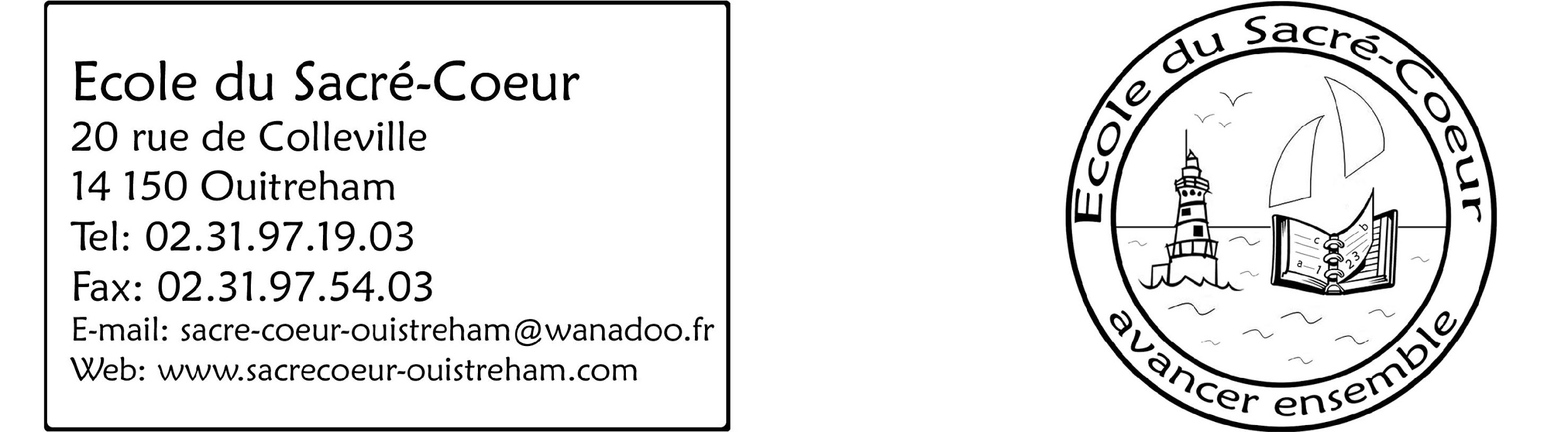 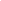 Ce jour, les enfants de maternelle feront connaissance avec leur classe et leur enseignante. A  cette  occasion, veuillez  remplir  le  questionnaire   ci-après,  qui nous aidera à mieux connaître votre enfant. Par ailleurs, vous pourrez en profiter pour déposer ses fournitures et ce questionnaire.Nous espérons vivement la visite de chacun.Nom :	……………………………………………..	Prénom :  …………………………………………Frères et sœurs (quelles classes ?) :…………………………..………………………………………………………………………………………………Mangera-t-il à la cantine ?	  		❑  oui	 		❑  nonSi oui :      ❑  lundi		 ❑  mardi		❑  jeudi		❑  vendrediPar qui sera-t-il récupéré ?	☞	le midi :……………….……………………………………le soir :………..…………………………………………….Prendra-t-il le bus ?  		   ❑  oui		   ❑  non     Restera-t-il à la garderie ?                     ❑  oui	   		  ❑  non     Votre enfant est-il suivi en orthophonie, psychomotricité...?    ❑  oui	       ❑  non     Remarques qui vous paraissent importantes, notamment d’ordre médical : ……………………………………………………………………………………………………………………………  Date et signature :						